報  名  表請於12月08日星期一前(名額50人，額滿即止)將本表傳真至02-23973003繳費方式：□ 郵政劃撥帳號：00059892   戶名：社團法人中國工程師學會□ 信用卡：請填寫信用卡付款授權書中國工程師學會信用卡付款授權書卡   別 ： □ VISA   □ Master Card   □ JCB  發卡銀行：                   卡    號：                                           末三碼                有效期限：        月          年    持卡人簽名：_______________  __________付款金額：NT$                   【個人資料僅作為本次研討會使用】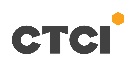 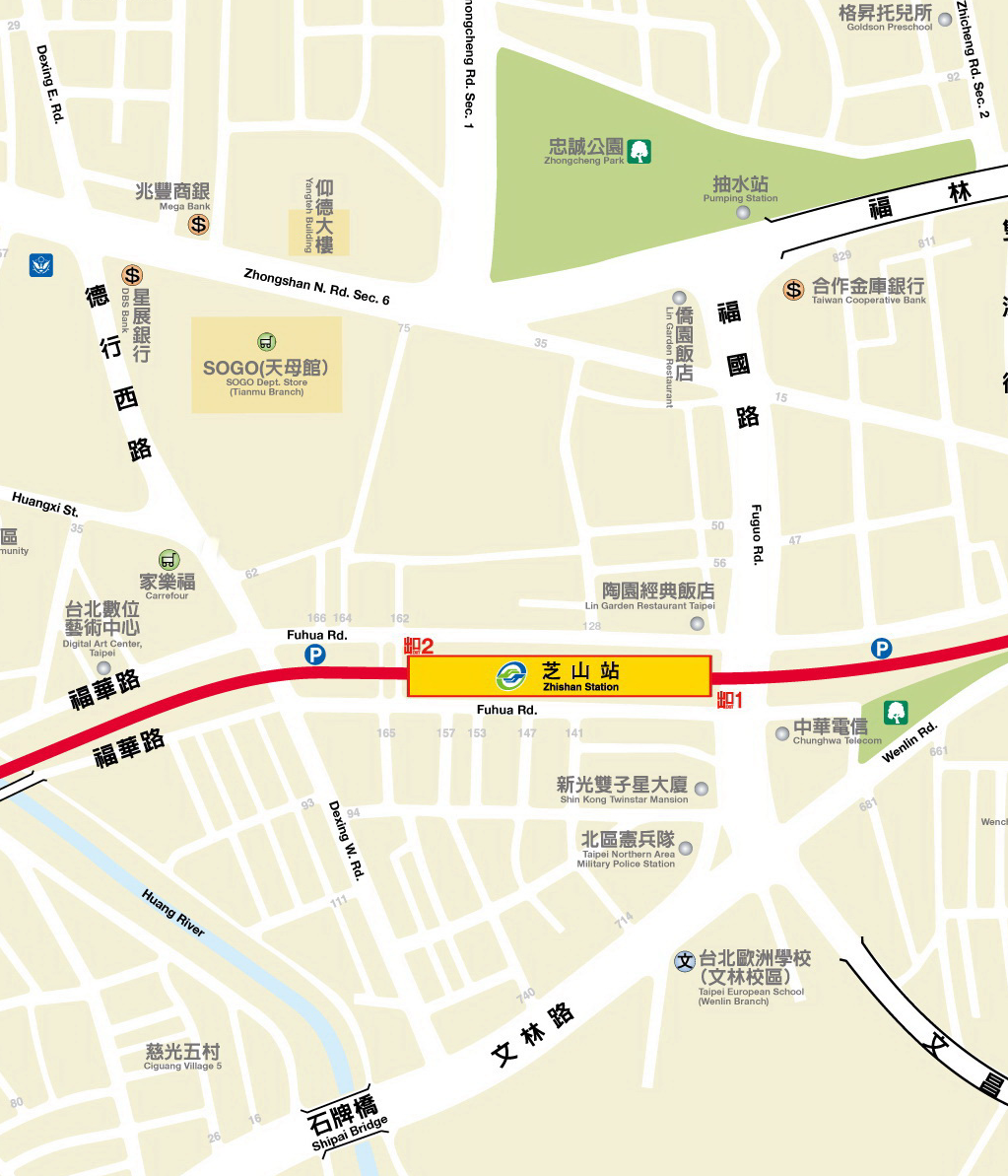 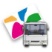 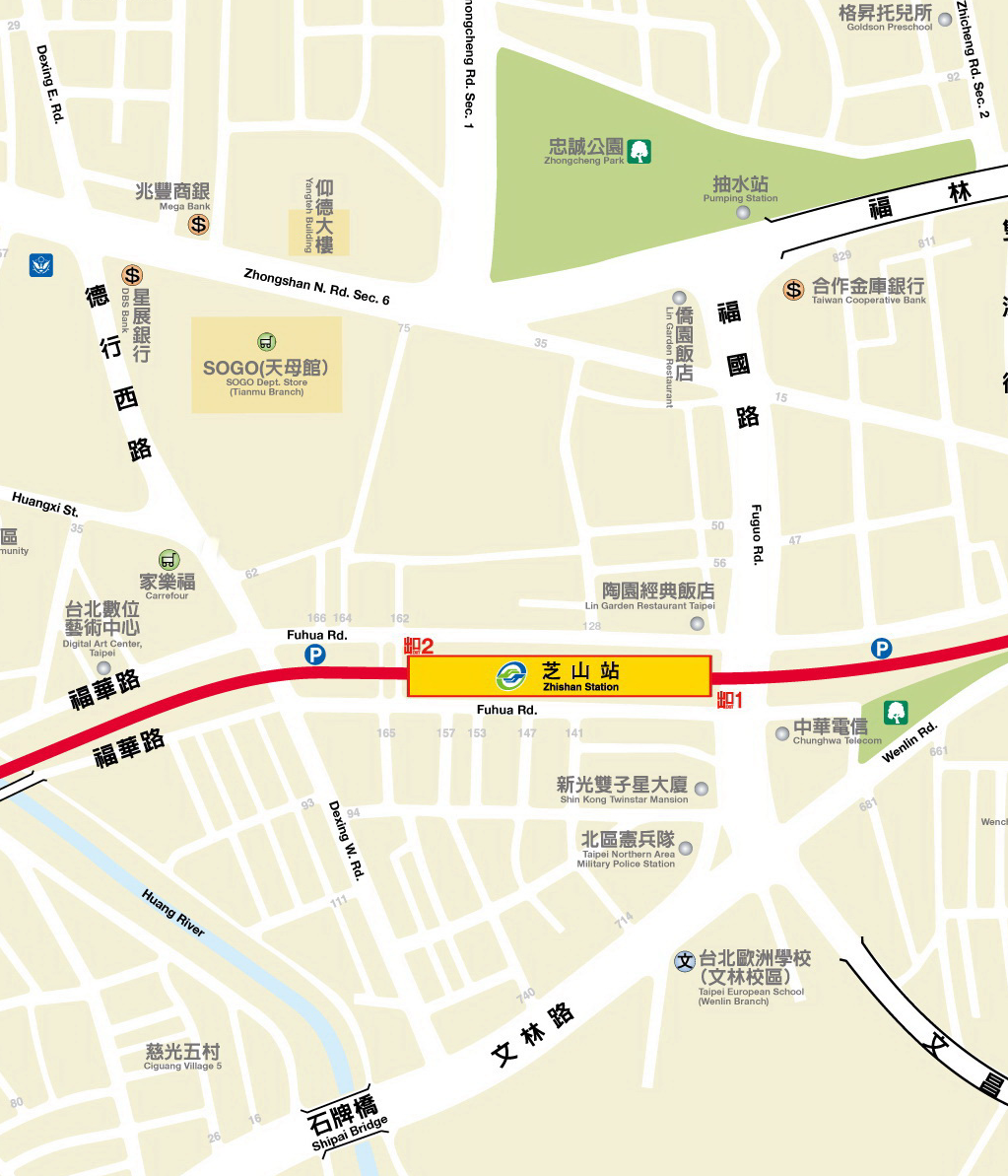 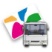 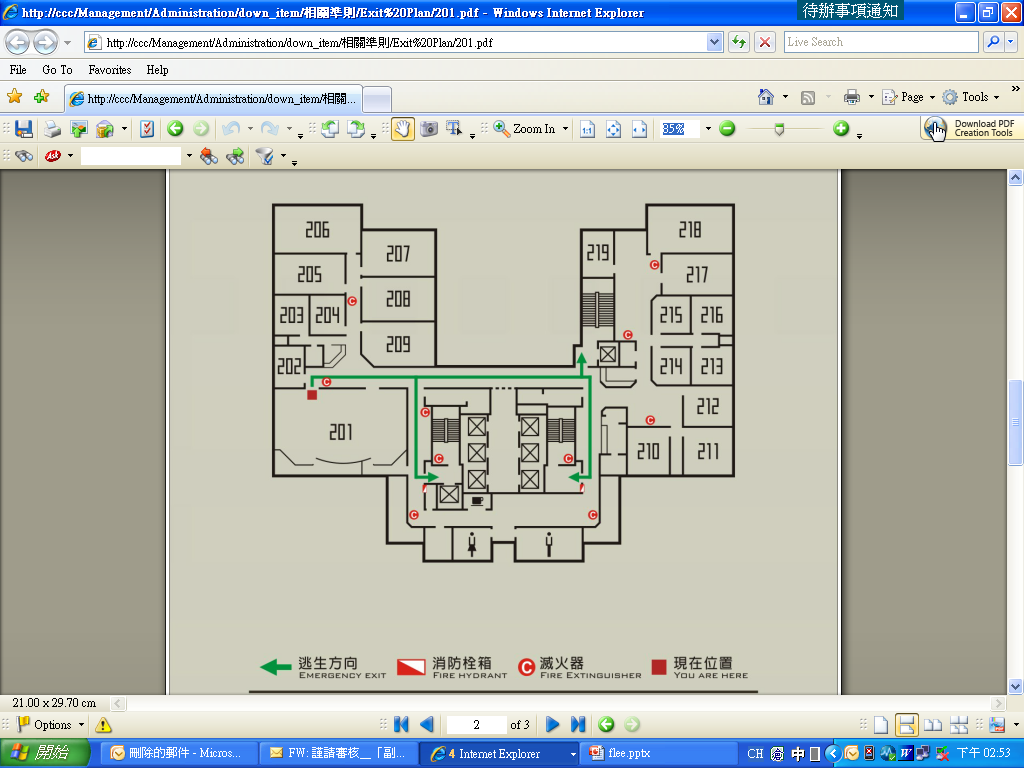 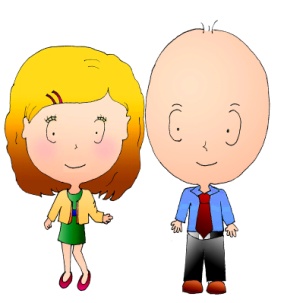 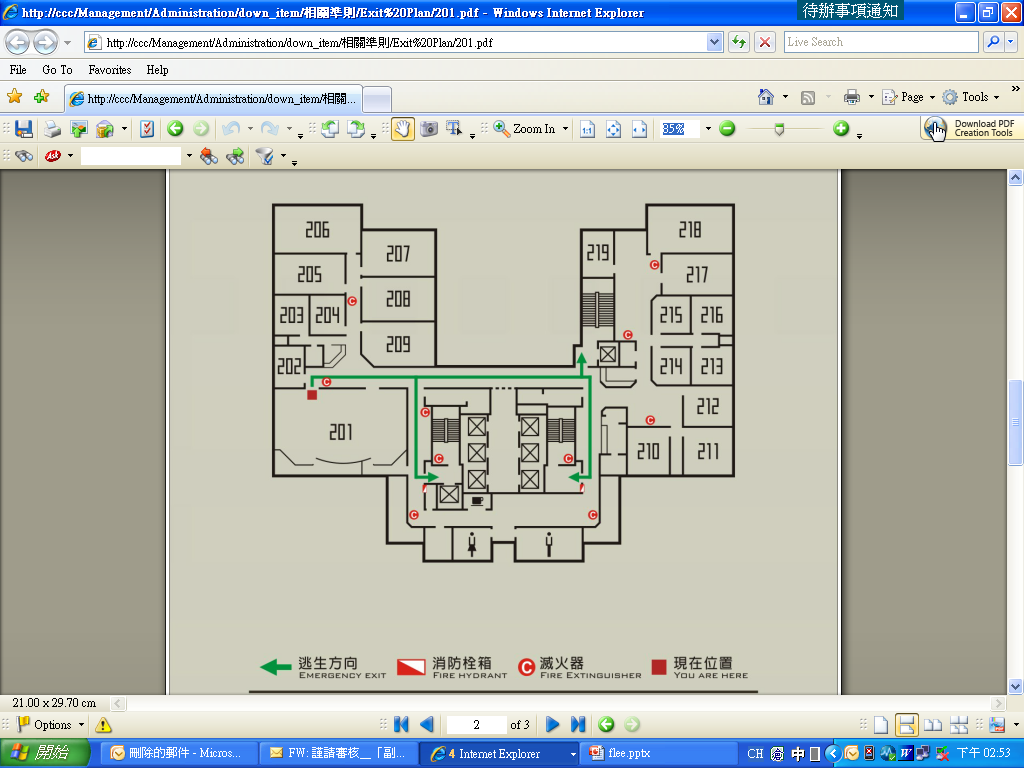 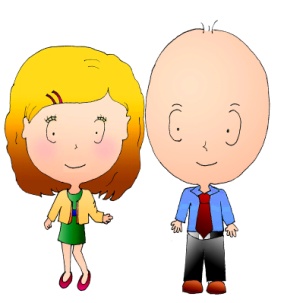 姓名身份證號碼(登錄認證積分)服務單位/職稱出生年月日(登錄認證積分)連絡電話手機:電話:                                         午餐  □ 一般    □ 素食報名費用參加單場研討會□ 已繳年費會員每人 1,500元(含主、承、協辦單位)□ 非會員每人2,000元(含未繳年費會員)參加單場研討會□ 已繳年費會員每人 1,500元(含主、承、協辦單位)□ 非會員每人2,000元(含未繳年費會員)參加單場研討會□ 已繳年費會員每人 1,500元(含主、承、協辦單位)□ 非會員每人2,000元(含未繳年費會員)通訊地址□□□                                                (必填)□□□                                                (必填)□□□                                                (必填)E-MAIL(必填)(必填)(必填)認證積分 □ 申請工程會技師訓練積分，技師科別             (限填一科，非執業技師請勿勾選) □ 申請PMI PDUs PMI ID：               □ 申請上網登錄公務人員終身學習時數(非公務人員請勿勾選) □ 申請本學會參訓證明 □ 申請工程會技師訓練積分，技師科別             (限填一科，非執業技師請勿勾選) □ 申請PMI PDUs PMI ID：               □ 申請上網登錄公務人員終身學習時數(非公務人員請勿勾選) □ 申請本學會參訓證明 □ 申請工程會技師訓練積分，技師科別             (限填一科，非執業技師請勿勾選) □ 申請PMI PDUs PMI ID：               □ 申請上網登錄公務人員終身學習時數(非公務人員請勿勾選) □ 申請本學會參訓證明收據收據抬頭 □同服務單位 □同本人 □其他___________________收據抬頭 □同服務單位 □同本人 □其他___________________收據抬頭 □同服務單位 □同本人 □其他___________________